ŠKOLNÍ ŘÁD MATEŘSKÉ ŠKOLY VINAŘICE, OKRES KLADNOČ. j.:		 	541/2022/ZSMSVinVypracovala:  	Adéla Kaššová, zástupkyně ředitelky pro MŠSchválila:		Mgr. Bc. Radomila Krchová, ředitelka školyPlatnost ode dne:	1.9.2022Změny ve školním řádu jsou prováděny formou, aktualizací celého dokumentu, nebo formou písemných dodatků, příloh, které tvoří součást tohoto školního řádu.Úvodní ustanovení Školní řád byl zpracován v souladu s ustanovením právních předpisů § 30 odst. 3 Zákona č. 561/2004 Sb. Školský zákon, v plném znění. Vyhl. č. 14/2005 Sb., o předškolním vzdělávání v plném znění. Školní řád upřednostňuje spolupráci všech zaměstnanců mateřské školy s rodiči s cílem rozvíjet a organizovat činnost ve prospěch dětí a prohloubení vzájemného výchovného působení rodiny a školy.Základní cíle mateřské školy při zabezpečování předškolní výchovy a vzdělávání a školní vzdělávací program Mateřská škola v rámci předškolní výchovy a vzdělávání (dále jen „vzdělávání“)podporuje rozvoj osobnosti dítěte předškolního věkupodílí se na jeho zdravém citovém, rozumovém a tělesném rozvoji podílí se na osvojování základních pravidel chování dítětepodporuje získávání základních životních hodnot a mezilidských vztahů dítěte, vytváří základní předpoklady pro pokračování ve vzdělávánínapomáhá vyrovnávat odchylky ve vývoji dětí před jejich vstupem do základního vzděláváníposkytuje speciální pedagogickou péči dětem se speciálními vzdělávacími potřebamivytváří podmínky pro rozvoj nadaných dětíŠkolní vzdělávací program upřesňuje cíle, zaměření, formy a obsah vzdělávání podle konkrétních podmínek uplatněných v mateřské škole.Při plnění základních cílů vzdělávání a školního vzdělávacího programu mateřská škola postupuje v souladu se zásadami uvedenými v § 2 odst. 1 Školského zákona a řídí se platnou příslušnou školskou a pracovněprávní legislativou, zejména pak ustanoveními Školského zákona a ustanoveními vyhlášky č. 14/2005 Sb., o předškolním vzdělávání ve znění pozdějších předpisů (dále jen „Vyhláška o MŠ“). Práva a povinnosti dítěte(1) Dítě má právo: na poskytování vzdělávání a školských služeb podle školského zákonana možnost určit si délku spánku, zvolit si z nabízených činnostína účast ve hře odpovídající jeho věkubýt respektováno jako jedinec s možností rozvoje, který si chce potvrzovat svoji identitu (právo vyrůst v zdravého tělesně i duševně, právo být veden k tomu, aby respektoval ostatní lidi bez ohledu na rasu, náboženství, apod., právo rozvíjet všechny své schopnosti a nadání, právo hrát si, právo na soukromí)na emočně kladné prostředíbýt respektováno jako individualita, která si tvoří svůj vlastní život (právo ovlivňovat rozhodnutí, co se s ním stane, právo na chování přiměřené věku, právo být připravován na svobodu jednat a žít svým vlastním způsobem)být respektován jako jedinec ve společnosti (slušné zacházení, na respektování jazyka, barvy pleti, rasy či sociální skupiny)užívat si vlastní kulturu, jazyk a náboženství(2) Dítě má povinnost: dodržovat společně vytvořená pravidla soužití ve tříděrespektovat pokyny zaměstnanců mateřské školyšetrně zacházet s majetkem a vybavením mateřské školy (neničit hračky, pomůcky…)respektovat individuální potřeby ostatních dětí v kolektivuPráva a povinnosti zákonných zástupců dítěte(1) Práva zákonných zástupců dítěte:na všechny informace týkající se jejich dítěte v souvislosti s jeho docházkou do mateřské školy, o jeho individuálních pokrocích, o průběhu a výsledcích jeho vzdělávánína diskrétnost a ochranu informací, které se týkají jejich osobního a rodinného životavyžádat si konzultaci s učitelkou, zástupkyní ředitelky pro MŠ nebo ředitelkou školy (po předchozí domluvě termínu)přispívat svými náměty a nápady k obohacení výchovného programu školypřiměřenou formou vyjádřit jakékoliv připomínky k provozu mateřské školy, učitelce, zástupkyni ředitelky pro MŠ nebo ředitelce školyk vyzvedávání dítěte písemně pověřit jinou osobu (formuláře u učitelek nebo ředitelky školy); bez písemného pověření nevydají učitelky dítě nikomu jinému, než jeho zákonnému zástupcivyužít individuálně přizpůsobeného adaptačního režimu, který škola po dohodě s rodiči nabízína informace a poradenskou pomoc školy nebo školského poradenského zařízeníposkytovat mateřské škole sponzorský dar(2) Povinnosti zákonných zástupců dítěte:předat dítě osobně učitelce, která teprve potom za něj přebírá zodpovědnosthlásit výskyt infekčního onemocnění v rodině a veškeré údaje o zdravotních obtížích dítěte, které by mohly mít vliv na vzděláváníihned hlásit změny v údajích vedených ve školní matrice (změna zdravotní pojišťovny, telefonního čísla, trvalého pobytu, adresy pro doručování písemností …)oznámit předem známou nepřítomnost dítěte, není-li předem známá, omluvit dítě neprodleně telefonicky na tel. Čísla do MŠ: 733738885 (sovičky), 737884480 (lištičky), 723078620 (veverky)doložit důvody nepřítomnosti dítěte, pro které je vzdělávání povinné nejpozději do tří dnů ode dne, kdy jej k tomu ředitelka vyzve (pro tyto účely se vydává dítěti omluvný list)nahlásit příchod či odchod dítěte z mateřské školy v jinou než obvyklou dobuvyzvednout dítě nejpozději do konce provozní doby mateřské školy; pokud
si zákonný zástupce nebo jím pověřená osoba nevyzvedne dítě ve stanovené době, učitelka setrvá s dítětem v mateřské škola azákonné zástupce a pověřené osoby kontaktuje telefonickyinformuje telefonicky ředitelku školy a postupuje podle jejích pokynůkontaktuje orgán péče o dítě ( OSPOD ) a požádá o zajištění neodkladné péče o dítě ve smyslu zákona č. 359/1999 Sb., o sociálně právní ochraně dětí, v platném zněnípřípadně se obrátí na Policii ČRÚhradu nákladů spojených se zajištěním péče o dítě v těchto mimořádných situacích škola vyžaduje od zákonných zástupců dítěte.v řádném termínu uhradit úplatu za předškolní vzdělávání (pokud ředitelka nerozhodla o osvobození či prominutí úplaty) a úplatu za školní stravovánídodržovat předpisy vydané ředitelkou školy (vnitřní řád školní jídelny, školní řád, bezpečnostní předpisy)zajistit, aby dítě bylo učitelce předáno bez zjevných příznaků onemocnění (kapénková infekce, průjem, zvracení, pedikulóza, teplota…)bez zbytečného odkladu převzít své dítě v případě, že jsou ze strany mateřské školy informováni o jeho zdravotních obtížíchna vyzvání ředitelky školy nebo zástupkyně ředitelky pro MŠ se osobně zúčastnit projednání závažných otázek týkajících se vzdělávání dítěte, v termínu určenémdodržovat při vzájemném styku se zaměstnanci mateřské školy a ostatními zákonnými zástupci pravidla slušnosti a vzájemné ohleduplnostizajistit účast individuálně vzdělávaného dítěte u ověření úrovně osvojování očekávaných výstupů v termínech stanovených školním řádemsledovat informační nástěnky MŠzajistit dítěti pevnou obuv do třídy (klasické bačkory, zdravotní sandále), i na pobyt venku, zajistit vhodné oblečení pro pobyt ve třídě i venkuv případě 2-3 letých dětí přinést a včas doplňovat dostatečné množství hygienických potřeb (jednorázové pleny, jednorázové podložky na spaní, vlhčené ubrousky včetně náhradního oblečení)Vzdělávání dětí se speciálními vzdělávacími potřebami a dětí mimořádně nadaných(1) Vzdělávání dětí se speciálními vzdělávacími potřebami:Mateřská škola zajišťuje rovný přístup ke vzdělání bez jakékoli diskriminace, zohledňuje vzdělávací potřeby jednotlivce, vytváří potřebné podmínky a zajišťuje osobnostní rozvoj každého dítěte.Dítětem se speciálními vzdělávacími potřebami je dítě, které k naplnění svých vzdělávacích možností nebo k uplatnění a užívání svých práv na rovnoprávném základě s ostatními potřebuje poskytnutí podpůrných opatření. Tyto děti mají právo na bezplatné poskytování podpůrných opatření z výčtu uvedeného v § 16 školského zákona.Podpůrná opatření se podle organizační, pedagogické a finanční náročnosti člení do pěti stupňů. Podpůrná opatření prvního stupně uplatňuje škola nebo školské zařízení i bez doporučení školského poradenského zařízení na základě plánu pedagogické podpory (PLPP). Podpůrná opatření druhého až pátého stupně lze uplatnit pouze s doporučením ŠPZ. Začlenění podpůrných opatření do jednotlivých stupňů stanoví 1 vyhlášky č. 27/2016 Sb.(2) Vzdělávání dětí mimořádně nadaných:Mateřská škola vytváří ve svém školním vzdělávacím programu a při jeho realizaci podmínky k co největšímu využití potenciálu každého dítěte s ohledem na jeho individuální možnosti. To platí v plné míře i pro vzdělávání dětí nadaných.Mateřská škola je povinna zajistit realizaci všech stanovených podpůrných opatření pro podporu nadání podle individuálních vzdělávacích potřeb dětí v rozsahu prvního až čtvrtého stupně podpory.Individuální vzdělávání dítěteZákonný zástupce dítěte, které bude plnit povinnost předškolního vzdělávání individuálním vzděláváním dítěte, je povinen oznámit tuto skutečnost ředitelce spádové mateřské školy. Oznámení je povinen učinit nejpozději 3 měsíce před počátkem školního roku, kterým začíná povinnost předškolního vzdělávání dítěte (§ 34a odst. 5).Oznámení zákonného zástupce o individuálním vzdělávání dítěte musí obsahovat
a) jméno, popřípadě jména a příjmení, rodné číslo a místo trvalého pobytu dítětev případě cizince místo pobytu dítěteb) uvedení období, ve kterém má být dítě individuálně vzdělávánoc) důvody pro individuální vzdělávání dítěte (§ 34b odst. 2)Ředitelka mateřské školy předá zákonnému zástupci dítěte přehled oblastí, v nichž má být dítě vzděláváno (§ 34b odst. 3)Ředitelka mateřské školy dohodne se zákonným zástupcem dítěte:způsob ověření (přezkoušení dítěte v mateřské škole)termíny ověření, včetně náhradních termínů (ověření se musí uskutečnit v období od 3. do 4. měsíce od začátku školního roku)Zákonný zástupce dítěte je povinen zajistit účast dítěte u ověření (§ 34b odst. 3)Ředitelka mateřské školy ukončí individuální vzdělávání dítěte, pokud zákonný zástupce dítěte nezajistil účast dítěte u ověření, a to ani v náhradním termínu (§ 34b odst. 4)Výdaje spojené s individuálním vzděláváním dítěte hradí zákonný zástupce dítěte, s výjimkou speciálních kompenzačních pomůcek a výdajů na činnost mateřské školy, do níž bylo dítě přijato k předškolnímu vzdělávání (§ 34b odst. 7) Péče o děti mladší tří letRozhodnutí o přijetí dětí mladších tří let je zcela v kompetenci ředitelky MŠ. Mateřská škola postupně zajišťuje optimální podmínky pro vzdělávání dětí mladších tří let:vybavení dostatečným množstvím podnětných a bezpečných hraček a pomůcek vhodných pro děti mladší tří letje použito více zavřených, dostatečně zabezpečených skříněk k ukládání hraček a pomůcek než ve třídě, čímž je zajištěna bezpečnost dětí a předkládání přiměřeného množství podnětů pro tyto dětinastavení srozumitelných pravidel pro používání a ukládání hraček a pomůcekprostředí je upraveno tak, aby poskytovalo dostatečný prostor pro volný pohyb a hru dětí, umožňovalo variabilitu v uspořádání prostoru a zabezpečovalo možnost naplnění potřeby průběžného odpočinkudostatečné zázemí pro zajištění hygieny dítěte (přebalovací pult, nočníky…)vyhovující režim dne, který respektuje potřeby dětí (zejména pravidelnost, dostatek času na realizaci činností, úprava času stravování, dostatečný odpočinek)mateřská škola vytváří podmínky pro adaptaci dítěte v souladu s jeho individuálními potřebamiPráva a povinnosti pedagogů a zaměstnanců mateřské školypedagog přispívá svou činností k naplnění práv dítěte uvedených v článku 14. Práva dítětepedagog má právo na zdvořilé chování ze strany rodičů a důstojné prostředí, ve kterém vykonává svou prácipedagog rozhoduje o metodách a postupech pro naplnění výchovných cílů školypedagog i ostatní zaměstnanci školy jsou povinni odpovídat zákonným zástupcům na jejich připomínky a dotazy přiměřeným a vhodným způsobemPravomoci ředitelky mateřské školyŘeditelka mateřské školy může, po předchozím upozornění písemně oznámeném zákonnému zástupci dítěte, rozhodnout o ukončení předškolního vzdělávání, jestliže:se dítě bez omluvy zákonného zástupce nepřetržitě neúčastní předškolního vzdělávání po dobu delší než dva týdnyzákonný zástupce závažným způsobem opakovaně narušuje provoz mateřské školyukončení doporučí v průběhu zkušebního pobytu dítěte lékař nebo ŠPZ zákonný zástupce opakovaně neuhradí úplatu za vzdělávání v mateřské škole nebo úplatu za školní stravování (§ 123 zákona 561/2004 Sb.) ve stanoveném termínu a nedohodne si s ředitelkou jiný termín úhradyPravidla vzájemných vztahů se zaměstnanci ve školevztahy vycházejí ze vzájemné důvěry, respektu, názorové snášenlivosti, solidarity a důstojnostivšichni zaměstnanci školy, děti a jejich zákonní zástupci se vzájemně respektují, dbají na vytváření partnerských vztahů podložených vzájemnou úctou, důvěrou a spravedlnostíveškeré informace poskytnuté škole zákonným zástupcem pro potřeby vedení školní matriky jsou důvěrné a je s nimi nakládáno v souladu se zákonem č. 101/2000 Sb., o ochraně osobních údajů, ve znění pozdějších předpisůučitelky vydávají dětem a jejich zákonným zástupcům pouze takové pokyny, které bezprostředně souvisí s plněním školního vzdělávacího programu, školního řádu a vnitřních předpisů školyProvoz a vnitřní režim MŠ(1) Provoz MŠ:mateřská škola je zřízena jako škola s celodenním provozem s určenou dobou pobytu pro děti od 6.00 do 16.30 hod.rodiče se v šatně ani u třídy zbytečně nezdržují, předají dítě pedagogickému pracovníkovi a bez zbytečného odkladu odcházejí, respektují uzamykání vchodu v 8.00 hod. z bezpečnostních důvodů a uzamykání v 16.30 hod. z důvodu ukončení provozu, na konci provozu jsou povinni opustit areál MŠv měsících červenci a srpnu může ředitelka ZŠ a MŠ po dohodě se zřizovatelem stanovený provoz omezit nebo přerušit, rozsah omezení nebo přerušení oznámí ředitelka mateřské školy zákonným zástupcům dětí nejméně dva měsíce předemprovoz mateřské školy lze ze závažných technických či organizačních důvodů a po projednání se zřizovatelem omezit nebo přerušit i v jiném období. Informaci o přerušení nebo omezení provozu zveřejní ředitelka mateřské školy na přístupném místěkapacita v MŠ je stanovena na 77 děti. Děti jsou rozděleny do tří heterogenních tříd.Třída VEVEREK, třída LIŠTIČEK a třída SOVIČEKpři rozdělování dětí do tříd vychází ředitelka školy a zástupkyně ředitelky pro MŠ z možností provozu, věku dětí se snahou respektovat jejich individualitu a potřeby, a schopnosti dobré adaptability v dané tříděrozdělování do tříd je tedy v plné kompetenci zástupkyně ředitelky za podpory pedagogických pracovníkůpedagog nepodává dětem žádné léky ani doplňky stravy, výjimkou mohou být pouze v případě písemných dokladů a doporučení pediatra a souhlasu zákonného zástupce a souhlasu pedagogamateřská škola může organizovat zotavovací pobyty, školní výlety a další akce související s výchovně vzdělávací činností školy, o uskutečnění těchto pobytů, výletů a dalších akcí informuje mateřská škola zákonné zástupce dětí nejméně týden před jejich zahájenímVnitřní režim MŠ:pobyt venku se uskutečňuje zpravidla dvě hodiny dopoledne, odpoledne dle klimatických a organizačních podmínekhlavní činností dítěte v MŠ je spontánní hra, spontánní a řízené činnosti, učitelka pracuje s dětmi frontálně, ve skupinách i individuálněStravovánípři přijetí dítěte do mateřské školy stanoví ředitelka po dohodě s rodiči způsob a rozsah stravování dítěte, rozsah se stanoví tak, aby se dítě, je-li v době podávání jídla přítomno v mateřské škole, stravovalo vždystravné se platí zpětněnezaplacení úplaty za školní stravování v termínu může být také důvodem k ukončení docházky dítěte do mateřské školypro děti je zajištěn celodenní pitný režimpři oslavě svátku a narozenin si děti mohou přinést balené bonbóny – ne tvrdé z důvodu bezpečnosti, vhodnější je ovoce, oplatek, čokoláda k rozděleníStravné se odvíjí od věku strávníka a běžně odebírané stravy:Úplata za předškolní vzdělávání je stanovena ve výši 575,- KčŠkolné se platí na daný měsíc (dopředu) děti s povinnou předškolní docházkou jsou od úplaty za předškolní vzdělávání osvobozenyPřijímací řízení do mateřské školytermín pro podání žádostí o přijetí k předškolnímu vzdělávání od následujícího školního roku stanoví ředitelka po dohodě se zřizovatelem v období od 2. května do 16. května, popřípadě dle aktuálních instrukcí MŠMTo termínech zápisu je veřejnost informována vývěskami na budově (MŠ a ZŠ) a webových stránkách školyděti mohou být do mateřské školy přijímány i v průběhu školního roku, pokud to kapacita a hygienické a bezpečnostní možnosti MŠ dovolío přijetí dítěte k předškolnímu vzdělávání v mateřské škole rozhoduje ředitelka ve správním řízení na základě žádosti zákonných zástupců (§ 34 a § 16 zákona č.561/2004 Sb.), výsledky správního řízení o přijetí či nepřijetí dítěte do mateřské školy zveřejní ředitelka do 30 dnů ode dne přijetí žádosti, na vývěsce na budově školy a webových stránkách školypřijímány jsou děti ve věku zpravidla od tří do šesti let, nejdříve však děti od 2 letdále jsou děti přijímány podle kritérií, která si ředitelka MŠ pro přijímání dětí k předškolnímu vzdělávání stanovila a zákonné zástupce s nimi předem seznámilapodmínkou přijetí k předškolnímu vzdělávání je doložení potvrzení od lékaře, že se dítě podrobilo stanoveným pravidelným očkováním, má doklad, že je proti nákaze imunní nebo se nemůže očkování podrobit pro trvalou kontraindikaci; tato podmínka se nevztahuje na děti, pro které je vzdělávání povinné, dítě musí mít kladný posudek od ošetřujícího lékaře o způsobilosti k přijetí do mateřské školypro děti s povinnou docházkou, není potvrzení o očkování požadovánoo přijetí dítěte se zdravotním postižením rozhodne ředitelka školy na základě písemného vyjádření školského poradenského zařízení, popřípadě také registrujícího lékaře pro děti a dorostk zápisu přinesou zákonní zástupci dítěte rodný list dítěte, kartičku ZP a svůj OP, již při zápisu je třeba informovat zástupkyni ředitelky pro MŠ o všech závažných skutečnostech, týkajících se zdravotního stavu dítěte, jak fyzického tak i psychickéhoinformace o dětech jsou využívány pouze pro vnitřní potřeby školy, oprávněné orgány správy a samosprávy pro potřeby uplatnění zákona č.106/1999 Sb., o svobodném přístupu k informacímrodiče v součinnosti se školou pomáhají vést děti k samostatnosti při stolování, sebeobsluze, hygieně, uklízení hraček, oblékání a obouvání, vedou děti k používání kapesníku, pomáhají škole při vytváření základních společenských návyků u dětí, vedou děti k úctě k dospělým (zdravení, zdvořilost, kázeň) a k sebeúctě, k úctě k práci jiných lidíPovinné předškolní vzdělávánízástupce dítěte je povinen přihlásit dítě k zápisu k předškolnímu vzdělávání v kalendářním roce, ve kterém začíná povinnost předškolního vzdělávání dítěte (§ 34a odst., pokud nepřihlásí zákonný zástupce dítě k povinnému předškolnímu vzdělávání, dopustí se přestupku podle § 182a školského zákona (§ 182a )zákonný zástupce je povinen zajistit povinné předškolní vzdělávání formu pravidelné denní docházky v pracovních dnech, rozsah povinného předškolního vzdělávání je stanoven na 4 hodiny denně, začátek vzdělávání stanoví ředitelka školy – od 8.00 do 12.00 hodin(§ 1c vyhlášky č. 14/2005 Sb.)povinnost předškolního vzdělávání není dána ve dnech, které připadají na období školních prázdnin, viz organizace školního rokuzůstává ale právo dítěte vzdělávat se v mateřské škole po celou dobu provozu, v němž je vzděláváno (§ 34a odst. 3)zákonní zástupci mají povinnost zajistit, aby dítě, které plní povinné předškolní vzdělávání, docházelo řádně do školy, zanedbává-li péči o povinné předškolní vzdělávání, dopustí se tím přestupku podle 182a školského zákona. (§ 182a zákona č. 561/2004 Sb., školský zákon)Ukončování předškolního vzděláníŘeditelka může ukončit předškolní vzdělávání dítěte do mateřské školy po předchozím písemném upozornění zákonného zástupce, jestliže:se dítě bez omluvy zákonného zástupce nepřetržitě neúčastní předškolního vzdělávání po dobu delší než dva týdnyzákonný zástupce závažným způsobem opakovaně narušuje provoz mateřské školyukončení doporučí v průběhu zkušebního pobytu dítěte lékař nebo školské poradenské zařízenízákonný zástupce opakovaně neuhradí úplatu za předškolní vzdělávání nebo úplatu za školní stravování ve stanoveném termínu a nedohodne s ředitelkou jiný termín úhradyRozhodnout o ukončení předškolního vzdělávání nelze v případě dítěte, pro které je předškolní vzdělávání povinné.Evidence dítěte (školní matrika)před nástupem dítěte do mateřské školy předají zákonní zástupci ředitelce Evidenční list dítěte, ve kterém bude vyplněno jméno a příjmení dítěte, rodné číslo, státní občanství, místo trvalého pobytu, adresa pro doručování písemností, telefonické spojení, zdravotní pojišťovna, zdravotní stav dítěte a potvrzení o pravidelném očkování zapsané lékařemrodiče neprodleně nahlásí MŠ každou změnu ve výše uvedených údajíchPéče o zdraví a bezpečnost dětímateřská škola odpovídá za bezpečnost dítěte, a to od doby, kdy ho učitelka převezme od jeho zákonného zástupce nebo jím pověřené osoby až do doby, kdy ho učitelka předá jeho zákonnému zástupci nebo jím pověřené osoběk zajištění bezpečnosti při pobytu mimo území mateřské školy stanoví ředitelka dostatečný počet učitelek tak, aby na jednu učitelku připadlo nejvýše 20 dětí z běžné třídyv péči o zdraví dětí, o zdravé výchovné prostředí a vytváření příznivých podmínek pro zdravý vývoj dětí mateřská škola spolupracuje s příslušnými školskými poradenskými zařízeními (PPP, SPC)Do mateřské školy mohou rodiče přivést pouze děti zdravé, které nemají žádné příznaky nemoci či infekce. Trvalý kašel, průjem, zvracení – to jsou příznaky nemoci, i když dítě nemá teplotu. Děti nemocné se samy necítí dobře, běžný režim je pro ně zátěží a zároveň přenášejí infekci na další zdravé děti v kolektivu. V případě akutních infekčních stavů nepodáváme dětem žádné léky jako jsou kapky proti kašli, dávkovací sprej do nosu proti rýmě apod. Při předání dítěte učitelce sdělí rodiče pravdivě zprávu o zdravotním stavu dítěte, resp. o problémech, které mělo předešlý den či noc. Žádáme o maximální ohleduplnost ke zdravým dětem i k personálu školy!
Výskyt každého infekčního onemocnění v rodině hlásí rodiče ihned ředitelce školy popř. učitelce (neštovice, žloutenka, mononukleóza aj.).při náhlém onemocnění dítěte v mateřské škole jsou rodiče telefonicky informováni o daném stavu věci a jsou povinni si dítě co nejdříve z mateřské školy vyzvednoutV případě školního úrazu je pedagogická pracovnice povinna zajistit prvotní ošetření dítěte, v případě nutnosti i následného lékařského vyšetření či ošetření(rtg. aj.). Rodiče jsou vyrozuměni bezodkladně. Školním úrazem je úraz, který se stal dítěti při výchově a vzdělávání a při činnostech, které s nimi přímo souvisejí. Výchovně vzdělávací činností je účast dětí při výchovné a vzdělávací práci školy, ve škole od vstupu dětí do prostor školy až do odchodu z nich a každá činnost vyplývající z přímé souvislosti s ní. Školním úrazem je rovněž úraz, který se stal dětem při akcích konaných mimo školu, organizovaných školou a uskutečňovaných za dozoru pověřené odpovědné osoby. Jedná se zejména o úrazy dětí na vycházkách, výletech, zájezdech, exkurzích. Školním úrazem není úraz, který se stane dětem na cestě do školy a zpět nebo na cestě na místo nebo cestou zpět, jež bylo určeno jako shromaždiště mimo areál školy při akcích konaných mimo školu.osobní věci dětí rodiče přinesou označené (pyžamko na odpočinek, bačkory, pláštěnku, gumovky, náhradní ponožky a spodní prádlo, tepl. soupravu pro pobyt venku, tepláky či zástěrku pro pobyt ve třídě, hygienické potřeby dle požadavku učitelek)Rodiče nesou část odpovědnosti za své dítě i po dobu, kdy je ve škole:odpovídají za to, co mají děti v šatních skříňkách, učitelky nejsou povinny kontrolovat obsah skříněk, zda neobsahují nebezpečné věci (ostré předměty, léky, apod.)rodiče plně odpovídají za oblečení a obutí svých dětí a za věci (šperky, knížky, hračky, potraviny), které si dítě bere s sebou do školy (mohou např. zapříčinit úraz dítěte)z bezpečnostních důvodů musí mít děti obuv s pevnou patou na pobyt v budově školy i pobyt venkuz hygienických důvodů musí mít děti jiné oblečení na pobyt v budově školy
a jiné na pobyt venkupodávání léků dětem, jejichž zdravotní stav to vyžaduje (alergie, epilepsie, diabetes…), je možné pouze na základě písemné dohody mezi zákonným zástupcem a ředitelkou školymateřská škola má zpracovaný minimální preventivní program k ochraně dětí
před sociálně patologickými jevy a před projevy diskriminace, nepřátelství nebo násilí, který je součástí školního vzdělávacího programu pro předškolní vzdělávání; v rámci školního vzdělávacího programu jsou děti nenásilnou formou a přiměřeně k jejich věku a schopnostem pochopit a porozumět dané problematice seznamovány s nebezpečím drogové závislosti, alkoholismu, kouření, virtuální závislosti (počítače, televize, video) patologického hráčství (gamblerství), vandalismu, kriminality a jiných forem rizikového chovánív případě úrazu dítěte je zákonný zástupce neprodleně informovánv budově mateřské školy a areálu školy platí zákaz kouření a to v souvislosti se zákonem č.65/2017 Sb., dále požívání alkoholu a jiných návykových látek, používání nepovolených elektrických spotřebičůPostup při úrazu dítětepedagogický pracovník neprodleně zajistí poskytnutí první pomoci dítěti (ošetření drobných poranění, např. oděrky apod.).u úrazů, kdy bylo zaznamenáno bezvědomí a u úrazů, kdy dojde ke zranění hlavy, hrudníku nebo břicha, zajistí základní životní funkce zraněného a vždy přivolá lékaře (případně ZZS Středočeského kraje) pro posouzení zdravotního stavu dítěte, který pak rozhodne o dalším postupuU ostatních úrazů rozhoduje o nutnosti přivolání lékaře (případně ZZS Středočeského kraje) vždy osoba poskytující první pomoc. v případě nutnosti předá dohled nad dětmi dalšímu oprávněnému zaměstnanci školy a doprovodí dítě na ošetření (např. při převozu sanitou do nemocnice)pokud jsou zajištěny veškeré výše uvedené úkony a nehrozí nebezpečí z prodlení, informuje o úrazu bez dalšího zbytečného odkladu zákonného zástupce dítěte a zástupkyni ředitelkyEvidence úrazůo každém (i drobném) poranění včetně nálezu klíštěte provede pedagogický pracovník záznam do knihy úrazů v případech stanovených příslušným předpisem (vyhl. MŠMT č. 64/2005, v platném znění) vyhotoví škola záznam o úrazu a jednu kopii předá zákonným zástupcům dítěte.z důvodu zajištění kvalifikované první pomoci absolvují všichni zaměstnanci školy školení v poskytování první pomociMateřská škola průběžně provádí poučení dětí a podle potřeby informuje zákonné zástupce o podmínkách k zabezpečení bezpečnosti a ochrany zdraví při činnostech a aktivitách, které přímo souvisejí s činností školy, nebo jsou školou organizovány. Toto poučení provádějí vždy pedagogičtí zaměstnanci, při tomto poučení postupují podle schválených tematických plánů a okruhů vypracovaných pro jednotlivé činnosti. Děti, které se nemohly poučení zúčastnit, např. z důvodu nemoci, budou poučeny dodatečně v nejbližším možném termínu. O provedeném poučení bude proveden vždy zápis v třídní knize.Pobyt dětí v přírodě a mimo areál MŠPři vzdělávání dětí dodržují pedagogičtí pracovníci pravidla a zásady bezpečnosti a ochrany zdraví při práci, které pro tuto oblast stanoví platná školská a pracovněprávní legislativa. Zejména při dále uvedených specifických činnostech, které vyžadují zvýšený dohled na bezpečnost dětí, dodržují pedagogičtí pracovníci následující zásady:přesuny dětí při pobytu mimo areál mateřské školy po pozemních komunikacíchděti se přesunují ve skupině, a to nejvýše ve dvojstupechděti na sobě mají reflexní vestičkyskupina je zpravidla doprovázena dvěma pedagogickými pracovníky, z nichž jeden je na začátku skupiny a druhý na jejím konciskupina k přesunu využívá především chodníků Vozovku přechází skupina především na vyznačených přechodech pro chodce, přecházení vozovky jinde je povoleno pouze dovoluje-li to dopravní provoz a pedagogický doprovod je přesvědčen o bezpečnosti přechodu skupinypři přecházení vozovky používá v případě potřeby pedagogický doprovod zastavovací terčpobyt dětí v příroděvyužívají se pouze známá a bezpečná místapedagogičtí pracovníci před pobytem dětí odstraní všechny nebezpečné věci a překážky (sklo, hřebíky, plechovky, plechy, ostré velké kameny apod.)při hrách a pohybových aktivitách pedagogičtí pracovníci dbají na to, aby děti neopustily vymezené prostranství Rozdělávání ohně je možnépouze při mimoškolních akcích, které pořádá mateřská škola, typu dětského dne, drakiády, lampiónového průvodu apod., a kterých se účastní i zákonní zástupci dětíjen na místech určených pro rozdělávání ohněza přítomnosti pedagogického pracovníka zaškoleného v protipožární ochraně při otevřeném ohniv blízkosti je dostatečný zdroj vody, odpovídající hasicí přístroj nebo jiný materiál k hašení otevřeného ohněpedagogický dohled zajišťuje, aby se děti pohybovaly v bezpečné vzdálenosti od otevřeného ohně, přičemž počítá i se směrem a sílou větru a dbá, aby v blízkosti ohně nebyl snadno vznětlivý materiálpo ukončení akce pedagogický dohled zajistí úplné uhašení otevřeného ohněSportovní činnosti a pohybové aktivitypřed cvičením dětí a dalšími pohybovými aktivitami, které probíhají ve třídách, popřípadě v jiných vyčleněných prostorách v objektu budovy mateřské školy nebo probíhají na venkovních prostorách areálu mateřské školy, kontrolují pedagogičtí pracovníci školy, zda prostory jsou k těmto aktivitám dostatečně připraveny, odstraňují všechny překážky, které by mohly vést ke zranění dítěte a při použití tělocvičného náčiní a nářadí kontrolují jeho funkčnost a bezpečnostpedagogičtí pracovníci dále dbají na to, aby cvičení a pohybové aktivity byly přiměřené věku dětí a podle toho přizpůsobují intenzitu a obtížnost těchto aktivit individuálním schopnostem jednotlivých dětíPracovní a výtvarné činnostipři pracovní činnosti a výtvarné činnosti dbá pedagog na maximální bezpečnost při manipulaci s výtvarnými potřeba (lepidlo, nůžky, štětce, pastelky, špejle, vodovky, tempery apod.) Vždy děti s ohledem na věk seznámí s činností a podrobným postupem a poučí o bezpečné manipulaci s jednotlivými pomůckamivždy volí formu vhodnou pro každého jednice s ohledem na věk a individuální vývoj každého z dětíOchrana před sociálně patologickými jevy Důležitým prvkem ochrany a prevence je i výchovně vzdělávací působení na děti předškolního věku zaměřené na zdravý způsob života, vytvořením příznivého sociálního klimatu mezi dětmi navzájem, mezi dětmi a dospělými, mezi pracovníky a zákonnými zástupci. V rámci denního programu jsou děti nenásilnou formou a přiměřeně k jejich věku a schopnostem, vedeny k pochopení a porozumění dané problematiky (nebezpečí drogové závislosti, alkoholismu, kouření, virtuální závislosti, patologickému hráčství, vandalismu, kriminality a jiných forem násilného chování).Součásti každodenní vzdělávací práce je působení učitelky na děti ve smyslu rozvíjení pozitivních vztahů, vedení ke kamarádství, ohleduplnosti, toleranci. Povinností učitelky je předcházet konfliktním situacím mezi dětmi, aby nedocházelo k nepřátelství a násilí. V případě neřešení těchto problémů by mohlo dojít k diskriminaci některého dítěte, což je nežádoucím jevem.Zacházení s majetkem mateřské školyPo dobu vzdělávání dítěte v mateřské škole zajišťují pedagogičtí pracovníci, aby děti zacházely s učebními pomůckami, hračkami a dalšími vzdělávacími potřebami šetrně a nepoškozovaly ostatní majetek mateřské školy.Po dobu pobytu v prostorách mateřské školy jsou zákonní zástupci povinni chovat se tak, aby nepoškozovali majetek mateřské školy a v případě, že zjistí jeho poškození, nahlásili neprodleně tuto skutečnost pedagogickému pracovníkovi školy.Závěrečné ustanoveníPoučení o povinnosti dodržovat školní řád (§ 22 odst. 1 písm. b), § 30 odst. 3 školského zákona)školní řád je závazný pro všechny děti, jejich zákonné zástupce a všechny zaměstnance mateřské školyzměny školního řádu lze navrhovat průběžně s ohledem na naléhavost situace, všechny změny ve školním řádu podléhají projednání na pedagogické radě a schválením ředitelkou MŠs vybranými částmi školního řádu jsou seznámeny děti na začátku školního roku, forma seznámení je přiměřena věku a rozumovým schopnostem dítětevýběr ze školního řádu je zveřejněn na webových stránkách školy, celý školní řád je v každé třídě mateřské školy a je k nahlédnutí u ředitelkyškolní řád byl projednán na pedagogické radě dne 25.8.2022 a 31.8.2022 a nabývá účinnosti
dne 1.9.2022. Všichni zaměstnanci byli informováni o vydání a obsahu školního řáduzákonní zástupci byli na třídní schůzce informování o vydání a obsahu školního řádu (stvrzeno podpisem zákonných zástupců)Přílohy:č.1 Informace a závazné pokyny pro rodiče v případě zhoršení situace týkající se Covid -19Základní škola a Mateřská škola Vinařice, okres Kladno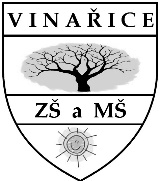 VI. ulice 165, Vinařice, 273 07, tel. 312 274 546, 736 752 159e-mail:skolavinarice@volny.cz www.skolavinarice.cz   DS-rkvmiy9IČO 75033119  	č.ú. 27-7170380247/0100    Neplátci DPHčasnázevpopis6:00 – 8:00Příchod do MŠIndividuální příchod dětí, individuální výuka, volné hry dětí, seberealizace, socializace s vrstevníky, spontánní hra.8:00 – 8:30RK a RTVRanní komunitní kruh (volné povídání, logopedická prevence, gymnastika mluvidel, prstová cvičení, osvojování základních vědomostí). Ranní cvičení (aktivní, dynamická část, protažení, uvolnění)8:30 – 8:45Dopolední svačina Osvojování sebeobsluhy během stolování, hygiena na toaletě, před jídlem a po jídle 8:45 – 9:20ŘČŘízená vzdělávací činnost (grafomotorika, nácvik písně, básně, pohybová aktivita, práce s textem, sluchové a zrakové cvičení, výtvarné a pracovní tvoření).9:20 – 11:30Pobyt venkuHygiena a příprava na pobyt venku, sebeobsluha oblékání, osvojování. Pobyt venku na zahradě MŠ, nebo vycházka po okolí MŠ (obec, les).11:30 – 12:00ObědHygiena a oběd, stolování, správné používání příborů, chování u stolu, sebeobsluha.12:00 – 14:00OdpočinekHygiena a klid na lůžku, nebo klidová aktivita, logopedie, OMJ dle individuálních potřeb dětí. Vyzvedávání dětí po obědě v čase 12:00 – 12:30h.14:00 – 14:30Odpolední svačina Vstávání, osvojování sebeobsluhy během stolování, hygiena na toaletě, před jídlem a po jídle.14:30 – 16:30Odpolední činnostiSpontánní činnosti a hry na třídě, nebo na zahradě MŠ. Seberealizace dětí, kreslení, cvičení, modelování, prohlížení knih atd.). Individuální odchod dětí.Věk strávníkaKategorieCena/1 porceMŠ 3 – 6 letMS 625,- Kč/oběd, přesnídávka 10,-Kč,9,-,- Kč/svačinaMŠ 7 letMS 730,- Kč/oběd, přesnídávka 12,-Kč,10,- Kč/svačina